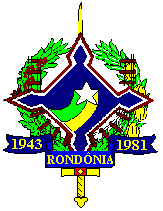 GOVERNO DO ESTADO DE RONDÔNIASECRETARIA DE ESTADO DO DESENVOLVIMENTO AMBIENTALGABINETE DA SECRETÁRIAInstrução Normativa Nº 002, de 14 de julho de 2011.              A SECRETÁRIA DE ESTADO DO DESENVOLVIMENTO AMBIENTAL, no uso das atribuições legais, que lhe confere o Artigo 52, I do Decreto n° 14143, de 18 de março de 2009.RESOLVE:	Art. 1º Destina-se esta instrução normativa a estabelecer e uniformizar os procedimentos de expedição de licença de pesquisa para realização de atividades científicas em Unidades de Conservação Estaduais de Proteção Integral e de Uso Sustentável.	Art. 2º Todos pedidos de licença, juntamente com a documentação correspondente deverão ser enviados primeiramente para a Coordenadoria de Unidades de Conservação da SEDAM, deverá se manifestar sobre o pedido de pesquisa e autorizar a pesquisa.	Parágrafo Único: Quando o projeto enfocar mais de uma unidade, mesmo que seja unidade Federal ou Municipal, o pesquisador deverá enviar uma cópia dos documentos necessários e da proposta de pesquisa para cada Unidade de Conservação- UC.	Art. 3º A Coordenadoria de Unidades de Conservação expedirá parecer quanto a realização da pesquisa em questão, abordando os seguintes assuntos:- relevância e possibilidade de aplicação dos resultados do estudo para o manejo da Unidade;- manutenção da integridade do ecossistema, mesmo com a condução da pesquisa;- uso das facilidades da UC (infra-estrutura e equipamentos), bem como o acompanhamento das atividades dos pesquisadores pelo pessoal da UC.	Art. 4º Para a autorização de pesquisa, a solicitação deve conter os seguintes documentos:I - Projeto de pesquisa detalhado apresentando: objetivos, revisão bibliográfica, metodologia, resultados esperados e a duração provável da pesquisa;II - Curriculum vitae dos pesquisadores participantes;III - Declaração de anuência da instituição na qual o pesquisador está ligado;IV - Formulário padrão da C´UC/SEDAM, devidamente preenchido;V - Declaração da instituição depositária devidamente registrada que receberá o material biológico a ser coletado, quando for o caso;VI - Declaração do curador responsável pelo depósito do material biológico, quando for o caso.	Art. 5º Para obter a licença de pesquisa, quando a mesma prevê coleta, o pesquisador deverá preencher a guia de coleta, constante no Anexo I.	Parágrafo Único: O projeto deverá conter a espécie ou, pelo menos, o gênero a ser coletado, número de exemplares, como será acondicionado e conservado este material. Na metodologia deverá ser justificada a necessidade da coleta de material.	Art. 6º Pesquisadores pertencentes ao quadro de pessoal da SEDAM, não estarão isentos das exigências desta Instrução Normativa.	Art. 7º A licença será expedida para pesquisadores que estejam ligados a alguma instituição científica ou quando por elas devidamente credenciados.	Art. 8º O pedido de licença de pesquisa poderá ser feito em qualquer época do ano.	Parágrafo Único: O prazo de expedição das licenças para as pesquisas licença é de dois meses.	Art. 9º Pedidos de pesquisadores estrangeiros deverão vir acompanhados do credenciamento e designação fornecida por instituição de seu país de origem.	Parágrafo Único: A licença de pesquisa da SEDAM será fornecida perante apresentação da licença do Conselho Nacional de Pesquisa - CNPq, a qual autoriza o pesquisador estrangeiro a desenvolver atividades científicas no Brasil, conforme legislação e normas vigentes. Fica condicionada a expedição de licença de pesquisa pelaSEDAM à obtenção da autorização pelo CNPq. Estes pesquisadores estrangeiros deverão respeitar a legislação brasileira vigente. Especial atenção deverá ser dada para a legislação que dispõe sobre a coleta de dados e materiais científicos no Brasil por estrangeiros (Decreto nº 98.830, de 15/01/90), o Regulamento dos Parques Nacionais Brasileiros (Decreto nº 84.017, de 21/09/79), bem como a lei que dispõe sobre a proteção à fauna (Lei nº 5.197, de 03/01/67).  É exigida sempre uma contraparte brasileira em cada pesquisa, responsabilizando-se pelas atividades dos pesquisadores estrangeiros no Brasil.Art. 10º Para pesquisas desenvolvidas por pesquisadores estrangeiros que prevêem coleta e depósito do material em instituições científicas no exterior, a coleta deverá ser feita em duplicidade para a deposição em instituições científicas brasileiras.Art. 11º A licença para o desenvolvimento de atividades científicas em Unidades de Conservação Estaduais terá a validade de um ano, podendo ser renovada de acordo com a duração do projeto.Art. 12º Para obter a renovação da licença, o pesquisador deve encaminhar uma solicitação e o relatório anual de pesquisa ao Chefe da UC, que após análise e parecer se encarregará de dar o encaminhamento devido. A avaliação dos resultados parciais obtidos, será feita pelos técnicos da C´UC/SEDAM, o que condicionará a obtenção da renovação da licença de pesquisa.Art. 13º O pesquisador se compromete a entregar o material fotográfico, filmagens ou qualquer produto audiovisual obtido, ao término da pesquisa, com o objetivo de enriquecer o acervo da Unidade de Conservação.Art. 14º O pesquisador deverá enviar duas cópias dos produtos técnicos oriundos da pesquisa, além de relatório técnico ao final da validade da licença, como também: teses, separatas, capítulos de livros, publicações em revistas, entre outros; sendo uma cópia à Unidade e a C´UC/SEDAM.Art. 15º As atividades de pesquisa deverão obedecer a legislação e normas vigentes para as Unidades de Conservação.Art. 16º A autorização para pesquisa em UC, concedida pela SEDAM não vincula a obrigatoriedade do órgão de propiciar o apoio logístico ao desenvolvimento dos trabalhos. No entanto, para atividades científicas consideradas prioritárias pela C´UC, conforme a disponibilidade do local e perante acordos com a Chefia da Unidade, os pesquisadores poderão receber apoio logístico necessário ao desenvolvimento do trabalho.Art. 18º Qualquer pessoa física ou jurídica que constatar o desenvolvimento de atividades em desacordo com o disposto nesta Instrução Normativa e outras normas legais e regulamentos vigentes, o fato deverá ser comunicado à SEDAM, que determinará a apuração e quais as providências cabíveis serão tomadas em cada caso;	Art. 19º O descumprimento do disposto nesta Instrução Normativa pelo pesquisador ou acompanhantes, de acordo com a gravidade do fato poderá acarretar em:I - Suspensão imediata das atividades em curso por um determinado período;II - Cancelamento da autorização de pesquisa concedida;III - Declaração de inidoneidade do infrator, com o conseqüente impedimento temporário ou permanente, para empreender pesquisa científica nas Unidades de Conservação Federais de Uso Indireto;IV - Comunicação da infração cometida ao dirigente da entidade a que o infrator esteja vinculado;V - Apreensão e perda do equipamento utilizado nos trabalhos, bem como do material coletado, nos termos da legislação brasileira em vigor.	Art. 20º O pesquisador deverá acordar com o termo de compromisso de boa conduta, apresentado no Anexo II.	Art. 21º Os casos omissos nesta Portaria serão decididos pela Secretaria da SEDAM, Presidência do IBAMA, ouvida a CUC.	Art. 22º A presente Instrução Normativa entra em vigor na data de sua publicação.NANCI MARIA RODRIGUES DA SILVASECRETÁRIA DE ESTADO DODESENVOLVIMENTO AMBIENTALTermo de Compromisso dos Pesquisadores quando do Desenvolvimento de Pesquisa em Unidades de Conservação.O pesquisador deverá:a) comunicar, por escrito, à direção da Unidade e/ou à Coordenadoria de Unidades de Conservação/SEDAM algum ato ou conduta julgada inadequada no interior da área por parte de qualquer pessoa;b) zelar pela limpeza e ordem dos alojamentos e demais dependências por ele utilizado, bem como pelos equipamentos. Peças ou equipamentos danificados deverão ser repostos ou consertados pelos pesquisadores;c) ser responsável pelo funcionamento e manutenção dos equipamentos a ele cedido pela Unidade;d) comunicar com prazo nunca inferior a um mês, para verificação da disponibilidade, a vinda de estagiários ou auxiliares de campo para a realização do projeto de pesquisa;e) respeitar o cronograma de trabalho, e em caso de alteração comunicar a direção da Unidade com antecedência mínima de um mês;f) retirar as marcações, fitas, estacas ou outros objetos utilizados na condução dos experimentos, imediatamente após o término do projeto de pesquisa, salvo os casos consultados e permitidos pelo órgão gestor;g) enviar cópia do material técnico produzido resultante da pesquisa conduzida na área à C´UC/SEDAM;h) limitar-se a coletar somente a quantidade e o tipo de material biológico especificado no projeto de pesquisa;i) preencher a ficha de campo padrão fornecida pela Chefia da Unidade, se for o caso;j) fornecer explicação aos usuários, quando for interpelado, sobre suas atividades no interior da Unidade;K) respeitar as normas vigentes para as Unidades de Conservação.O pesquisador não deverá:a) coletar, capturar ou manter em cativeiro animal ou planta que não conste no seu projeto de pesquisa;b) conduzir veículos no interior da Unidade em velocidade superior ao limite estabelecido pela Unidade e nem de maneira imprudente;c) utilizar os cursos d’água para outros fins que não sejam científicos;d) conduzir pessoas que não sejam da equipe de pesquisa em áreas não autorizadas à visitação.GOVERNO DO ESTADO DE RONDÔNIASECRETARIA DE ESTADO DO DESENVOLVIMENTO AMBIENTALCOORDENADORIA DE UNIDADES DE CONSERVAÇÃO – C´UCFORMULÁRIO PARA LICENÇA DE PESQUISA EM UNIDADES DE CONSERVAÇÃORESUMO DO PROJETO1. DADOS PESSOAIS DO TITULAR DA PESQUISANome do titular da pesquisa:O presente projeto refere-se à tese de: Graduação( ) Mestrado ( ) Doutorado ( ) Outros: identificar:Instituição:Área de atuação:ENDEREÇO PROFISSIONALRua:Bairro:                                                                       Cidade:                                 UF:CEP:                  Fone:Fax:                          e-mail:ENDEREÇO RESIDENCIALRua:Bairro:                                                                       Cidade:                                  UF:CEP:                  Fone:Fax:                            e-mail:2.DADOS PESSOAIS DO RESPONSÁVEL PELA PESQUISA NO CASO DE TESE DE GRADUAÇÃONome do responsável:Instituição:Área de atuação:Declaro para os devidos fins que sou o responsável pelo graduando acima identificado, bem como por todos os procedimentos que ocorrerão durante o desenvolvimento da pesquisa.Assinatura do responsável pela pesquisaENDEREÇO PROFISSIONALRua:Bairro:                                                                       Cidade:                                 UF:CEP:                  Fone:Fax:                          e-mail:ENDEREÇO RESIDENCIALRua:Bairro:                                                                       Cidade:                                  UF:CEP:                  Fone:Fax:                            e-mail:3. DADOS SOBRE A PESQUISATítulo do projeto:No presente projeto há previsão de acesso a componente do patrimônio genético das amostras a serem coletadas? (  )Sim   ( )NãoEm caso de acesso a componente do patrimônio genético, qual a finalidade? ( )pesquisa científica ( )desenvolvimento tecnológico    ( )biopropospecção ( )outros. Especificar:Unidade (s) de Conservação onde se realizará o projeto:Ecossistemas:(   ) 01. Floresta Amazônica                                                            (   ) 08. Restingas(   ) 02. Floresta Atlântica                                                               (   ) 09. Insulares(   ) 03. Cerrado                                                                              (   ) 10. Fluviais(   ) 04. Pantanal                                                                             (   ) 11. Mata Fluvial(   ) 05. Caatinga                                                                             (   ) 12. Floresta Arauc.(   ) 06. Manguezal                                                                          (   ) 13. Banhados do Sul(   ) 07. Dunas                                                                                 (   ) 14. CocaisPalavras-Chaves:1. _______________________ 4. _____________________________2. _______________________ 5. _____________________________3. _______________________ 6. _____________________________OBJETIVOS DA PESQUISA (Geral e Específicos)METODOLOGIAJUSTIFICATIVA DE ESCOLHA DA UNIDADEDuração provável do projeto:Início:                                                                     Término:CRONOGRAMA FÍSICOPREVISÃO DA UTILIZAÇÃO DAS INSTALAÇÕES E OUTRAS FACILIDADES DA UNIDADE DE CONSERVAÇÃO (veículos, equipamentos, etc.)Períodos prováveis:Nº de pessoas envolvidas:Especificar:PESQUISADORES ESTRANGEIROSNº do processo no CNPq:CONTRAPARTE BRASILEIRANome:Endereço da Instituição:RELAÇÃO DA EQUIPE DO PROJETO QUE TERÁ ACESSO À UNIDADE CONSERVAÇÃO, DESTACANDO A FUNÇÃO NO PROJETO: (deverão ser encaminhados os currículos de todos os membros da equipe, com função técnica no projeto (orientador,pesquisador titular e demais pesquisadores)Nome:Função no projeto:Endereço Profissional:Nome:Função no projeto:Endereço Profissional:Nome:Função no projeto: Endereço Profissional:Nome:Função no projeto: Endereço Profissional:Nome:Função no projeto: Endereço Profissional:Nome:Função no projeto: Endereço Profissional:Nome:Função no projeto: Endereço Profissional:COLETASCOLETASCOLETASCOLETASEspécieFamíliaNome Comum da espécie ou de representante da famíliaEspecificar QuantidadePor parte(ex:. sangue, pelo, flor, fruto, ramos,etc)INFORMAÇÕES ADICIONAIS DA COLETAInstituição que utilizará o material coletado:Instituição depositária:Curador Responsável:Telefone para contato:CUSTO TOTAL DA PESQUISA:INSTITUIÇÕES FINANCIADORAS:DECLARAÇÃO DE COMPROMISSO               Declaro que sou responsável por todas as informações prestadas neste formulário, bem como em cumprir e fazer cumprir com as normas e regulamentos pertinentes às Unidades de Conservação, especificados na Lei do SNUC, na Instrução Normativa n° 002 ao que determina a legislação que regulamenta o acesso ao patrimônio genético de amostras de material biológico.            Autorizo a SEDAM usar as informações geradas por este trabalho no manejo técnico da (s) Unidade (s) de Conservação que foram alvo deste trabalho.            Comprometo-me em fornecer a SEDAM os dados do tombamento to das amostras do material biológico depositados em coleções científicas, duas cópias das publicações científicas originárias desta pesquisa, sendo uma para a Coordenadoria de Unidades de Conservação-CUC e outra para a sede da Unidade de Conservação, bem como uma cópia do material fotográfico e filmes eventualmente produzidos.  _________________________________           Local    Data                Assinatura:  _________________________________           Local    Data                 Assinatura: